Приложение №2 к Процедуре кадрового документооборотаПРЕДСТАВЛЕНИЕ(о заключении трудового договора/переводе Преподавателя)Прошу рассмотреть вопрос о приеме/переводе  ________________________________________________________________________________________________(ФИО, дата рождения)на должность____________________________________________________________________________________доля ставки _________________в структурное подразделение ________________________________________________________________________________________________с  «___»___________20____  г.  Вид занятости_____________________________________________________________________________                                    (основное место работы/совместительство: внешнее/внутреннее)Прошу установить срок трудового договора с «___»___________20____  г. по  «___»___________20____  г. ________________________________________________________________________________________________(основания для заключения срочного трудового договора, предусмотренные ст.59 ТК РФ:- в связи с избранием по конкурсу (абз.6 ч.2 ст.59 ТК РФ, ст.332 ТК РФ);- в связи с избранием на выборах (ст.332 ТК РФ);- работа по совместительству (на срок не более одного года) (абз.11 ч.2 ст.59 ТК РФ, ст.332 ТК РФ);- замещение временно отсутствующего работника – до выхода этого работника на работу – абз.2 ч.1 ст.59 ТК РФ, ст.332 ТК РФ),реквизиты протокола о прохождении конкурса, выборов)Установленные квалификационные требования по должности:________________________________________________________________________________________________________________________________________________________________________________________________________________________________________________________________________________________________ _____________________ имеет образование, _________________________________________________________                             (ФИО)	                                              (общее образование, среднее профессиональное образование, ________________________________________________________________________________________________высшее образование, повышение квалификации)Опыт научно-педагогической работы _________лет.Опыт работы в образовательной организации _________лет.Опыт работы по направлению деятельности _________лет. Стаж работы в ВолГУ ______ лет.Установленным квалификационным требованиям соответствует.Дополнительные сведения о кандидате ___________ (по желанию).Прошу установить оплату труда:Управление экономики Управление кадров_____________          _________________     (подпись)          (расшифровка подписи)   «_____» _________________ 20______г.Вход.рег.номер_________________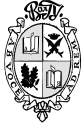 Федеральное государственное автономное образовательное учреждениевысшего образования«Волгоградскийгосударственный университет»Наименование структурного   подразделения           № ______  от  «_____»_______20____  РекторуФГАОУ ВО «Волгоградский   государственный университет»  Калининой А.Э.  В приказ                  _____________________________                  _____________________________	                                                 «______»_________________20_____г.ОкладСтимулирующая выплата за высокие результаты работы при условии выполнения критериев эффективного контракта по «___»____20___г. Другие стимулирующие выплатыЕсли в штатном расписании подразделения отсутствует вакантная должность, необходимо оформить и предоставить в управление экономики представление о внесении изменений в штатное расписание подразделения. В случае отсутствия должностной инструкции по должности, оформить и приложить проект должностной инструкции.Если в штатном расписании подразделения отсутствует вакантная должность, необходимо оформить и предоставить в управление экономики представление о внесении изменений в штатное расписание подразделения. В случае отсутствия должностной инструкции по должности, оформить и приложить проект должностной инструкции.Если в штатном расписании подразделения отсутствует вакантная должность, необходимо оформить и предоставить в управление экономики представление о внесении изменений в штатное расписание подразделения. В случае отсутствия должностной инструкции по должности, оформить и приложить проект должностной инструкции.Если в штатном расписании подразделения отсутствует вакантная должность, необходимо оформить и предоставить в управление экономики представление о внесении изменений в штатное расписание подразделения. В случае отсутствия должностной инструкции по должности, оформить и приложить проект должностной инструкции.Если в штатном расписании подразделения отсутствует вакантная должность, необходимо оформить и предоставить в управление экономики представление о внесении изменений в штатное расписание подразделения. В случае отсутствия должностной инструкции по должности, оформить и приложить проект должностной инструкции.Если в штатном расписании подразделения отсутствует вакантная должность, необходимо оформить и предоставить в управление экономики представление о внесении изменений в штатное расписание подразделения. В случае отсутствия должностной инструкции по должности, оформить и приложить проект должностной инструкции.Если в штатном расписании подразделения отсутствует вакантная должность, необходимо оформить и предоставить в управление экономики представление о внесении изменений в штатное расписание подразделения. В случае отсутствия должностной инструкции по должности, оформить и приложить проект должностной инструкции.Директор института(подпись)(расшифровка подписи)(дата)Заведующий кафедрой(подпись)(расшифровка подписи)(дата)Проректор по учебной работе(подпись)(расшифровка подписи)(дата)СОГЛАСОВАНО: СОГЛАСОВАНО: СОГЛАСОВАНО: СОГЛАСОВАНО: СОГЛАСОВАНО: СОГЛАСОВАНО: СОГЛАСОВАНО: Источник финансированияИсточник финансирования(подпись)(расшифровка подписи)(дата)Начальник управления кадровНачальник спецчастиНачальник управления кадровНачальник спецчасти(подпись)(расшифровка подписи)(дата)Начальник управления кадровНачальник спецчастиНачальник управления кадровНачальник спецчасти(подпись)(расшифровка подписи)(дата)